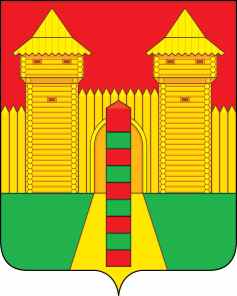 АДМИНИСТРАЦИЯ  МУНИЦИПАЛЬНОГО  ОБРАЗОВАНИЯ «ШУМЯЧСКИЙ   РАЙОН» СМОЛЕНСКОЙ  ОБЛАСТИПОСТАНОВЛЕНИЕот 25.03.2022г. № 163          п. ШумячиВ соответствии с Земельным кодексом Российской Федерации, постановлением Правительства Российской Федерации от 03.12.2014 № 1300 «Об утверждении           перечня видов объектов, размещение которых может осуществляться на землях или земельных участках, находящихся в государственной или муниципальной                          собственности, без предоставления земельных участков и установления сервитутов», решением Шумячского районного Совета депутатов от 26.10.2012 № 84 «Об                     утверждении Положения о регулировании земельных отношений на территории               муниципального образования «Шумячский район» Смоленской области», на                      основании заявления Администрации  Озерного сельского поселения Шумячского района Смоленской области, в лице Главы муниципального образования Озерного сельского поселения Шумячского района Смоленской области  А.А. Павлова от 14.03.2022г. б/нАдминистрация муниципального образования «Шумячский район»                         Смоленской областиП О С Т А Н О В Л Я Е Т:                 1. Предоставить Администрации Озерного сельского поселения Шумячского района Смоленской области (ИНН 6720003479, ОГРН 1056700022653) право                       использовать без предоставления и установления сервитута на:- земельный участок площадью 7080 кв.м. в границах кадастрового квартала 67:24:1090101, отнесенный к категории земли населенных пунктов, находящийся на земле, государственная собственность на который не разграничена, расположенный по адресу (иное описание местоположения): Российская Федерация, Смоленская               область, Шумячский район, д. Шумовка, с целью  использования земельного участка: газопроводы и иные трубопроводы давлением до 1,2 Мпа, для размещения которых не требуется разрешение на строительство (распределительный газопровод низкого давления).2. Срок использования земельного участка, указанного в пункте 1 настоящего постановления – 6 (шесть) месяцев.3.Координаты характерных точек границ земельного участка, предполагаемого к использованию, отображены на схеме границ, являющейся неотъемлемой частью данного постановления (приложение).4. Администрации Озерного сельского поселения Шумячского района                    Смоленской области:4.1. Выполнять требования о приведении земельного участка в состояние,               пригодное для использования, в соответствии с видом разрешенного использования и о проведении необходимых работ по рекультивации в случае, если использование земельного участка приведет к порче или уничтожению плодородного слоя почвы в границах земельного участка, указанного в пункте 1 настоящего постановления.4.2. Обеспечить установление охранных зон в соответствии с требованиями             федерального законодательства.5. Приемку в эксплуатацию размещаемого объекта необходимо осуществлять с участием представителя уполномоченного органа.6. Администрация муниципального образования «Шумячский район»                        Смоленской области оставляет за собой право предоставить земельный участок,                указанный в пункте 1 настоящего постановления, физическому лицу без прекращения предоставленного настоящим постановлением права использования земельного участка.7. Администрации Озерного сельского поселения Шумячского района                       Смоленской области направить настоящее постановление в федеральный орган                 исполнительной власти, уполномоченный Правительством Российской Федерации на осуществление государственного кадастрового учета, государственной регистрации прав, ведения Единого государственного реестра недвижимости и предоставления сведений, содержащихся в Едином государственном реестре недвижимости.Глава муниципального образования «Шумячский район» Смоленской области                                                    А.Н. ВасильевОб использовании земельного участка без его предоставления и установления сервитута